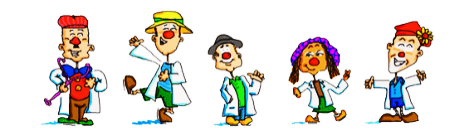 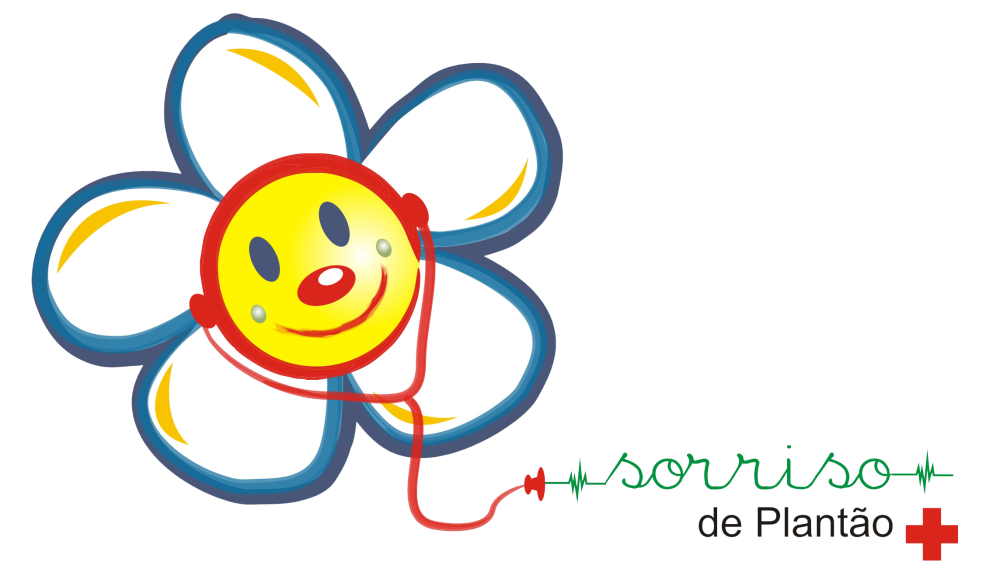 Processo Seletivo 2017Comunicação Social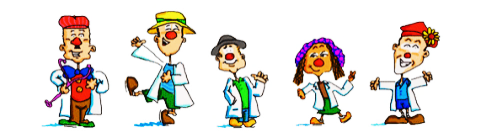 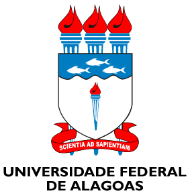 UNIVERSIDADE FEDERAL DE ALAGOAS – UFALAvenida Lourival Melo Mota, s/n, Tabuleiro do Martins, Campus A. C. Simões Maceió– ALPROEX/UFAL 3214-1077. proex_extensao@yahoo.com.br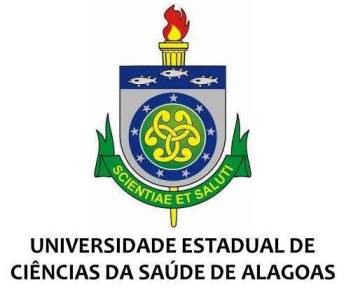 UNIVERSIDADE ESTADUAL DE CIÊNCIAS DA SAÚDE DE ALAGOAS-UNCISALR. Dr. Jorge de Lima, 113 - Trapiche da Barra, Maceió - AL, 57010-382PROEX/UNCISAL 3315-3625 . extensaouncisal@yahoo.com.brCHAMADA 001/2017A Pró-Reitoria de Extensão da Universidade Federal de Alagoas, em parceria com a Pró-Reitoria de extensão da Universidade Estadual de Ciências da Saúde de Alagoas, torna público, pelo presente edital, a abertura das inscrições para o Projeto de Extensão Universitária Sorriso de Plantão, sob orientação do Prof. Dr. Cláudio Fernando Rodrigues Soriano e coordenação da Prof.ª Enfª. Maria Rosa da Silva, observando os seguintes aspectos: I. DA FINALIDADE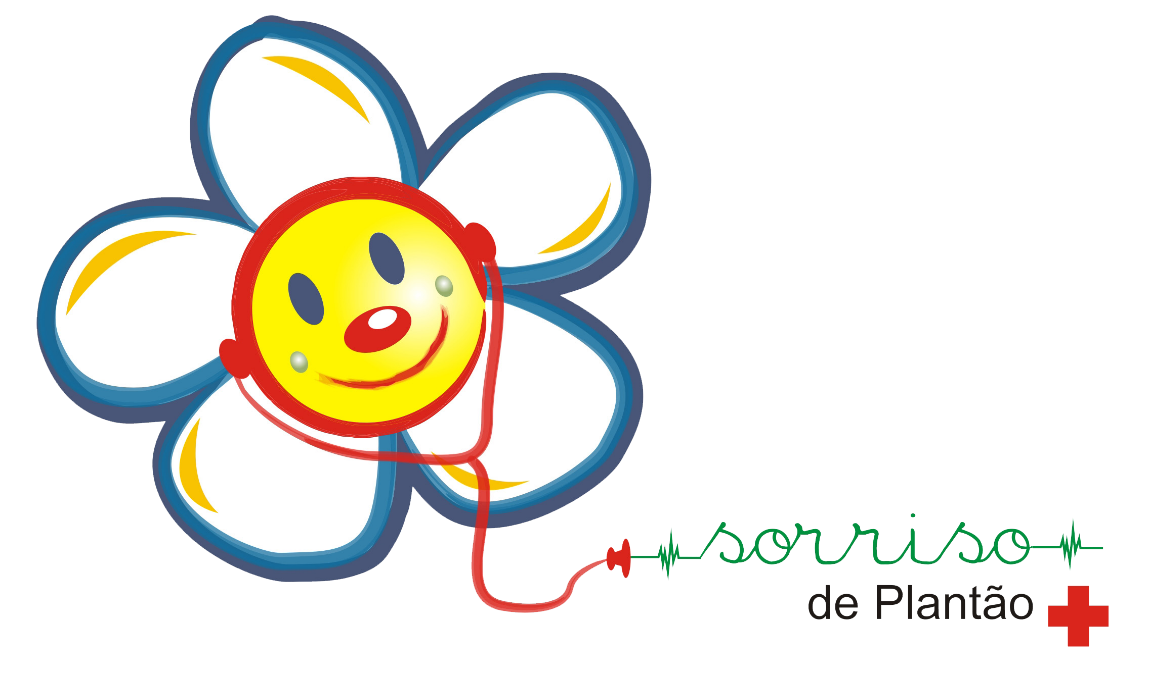 Capacitar alunos universitários para atuarem como monitores da área de comunicação e gestão de mídias sociais do Sorriso de Plantão, atuando diretamente com a coordenação do projeto. As inscrições são abertas APENAS AOS ALUNOS UNIVERSITÁRIOS da área de Comunicação Social (Jornalismo, Relações Públicas, Design e Publicidade) das Faculdades e Universidades de Alagoas. II. RESUMO DO PROJETOO Sorriso de Plantão é um projeto de extensão universitária da Universidade Federal de Alagoas em parceria com a Pró-Reitoria de Extensão da Universidade Estadual de Ciências da Saúde de Alagoas, em que os alunos e profissionais participantes são voluntários, buscando amenizar a dor de crianças e acompanhantes que se encontram enfermos nas instalações do Hospital Universitário Professor Alberto Antunes, Hospital Geral do Estado de Alagoas, Hospital Escola Dr. Hélvio Auto, Santa Casa de Misericórdia de Maceió - Unidade Farol e Clínica Infantil Daisy Breda.Os integrantes se caracterizam de palhaços doutores e se dispõem a compartilhar seus sábados nesses hospitais utilizando a arte do clown, ludoterapia, musicoterapia e contação de histórias para oferecer injeções de ânimo e doses de bom humor. As visitas possuem um caráter terapêutico e fazem parte do tratamento médico hospitalar. A tristeza é encarada como uma doença que dificulta, ainda mais, a recuperação. Dessa forma, ao levar alegria ao local, o grupo contribui para o bem estar do ambiente e, consequentemente, para a saúde das crianças hospitalizadas. IV. DAS ATRIBUIÇÕES DOS INTEGRANTES	Os estudantes da área de Comunicação Social que forem selecionados através deste edital não precisarão dar plantões nos Hospitais como os demais integrantes e nem terão um local de atuação específico, uma vez que o trabalho desenvolvido por esse grupo conduzirá a gestão de redes sociais, registro das atividades do Sorriso de Plantão (processo seletivo, eventos acadêmicos, ações voluntárias, etc), bem como a movimentação de informações no site do projeto. Em outras palavras, os estudantes selecionados não serão palhaços doutores, visto que as suas funções serão diretamente ligadas à coordenação do grupo, atualizando as redes sociais, por exemplo. Os futuros integrantes desse sub-setor do grupo deverão acompanhar as atividades desenvolvidas nos cinco hospitais, em especial, nas datas comemorativas, como Carnaval, Páscoa, Dia Das Mães, Dia Dos Pais, São João, Dia Das Crianças e Natal, além de estar presente em ações educativas para registro fotográfico, escrita de matérias para o site, Instagram e Facebook. É previsto que os alunos selecionados possam escrever e submeter propostas de trabalhos para editais direcionados à comunicação, como leis de incentivo à cultura, produzindo também novas identidades visuais para o projeto e fazendo uma releitura do material já existente. V. DAS DISPOSIÇÕES PRELIMINARES1. O Processo Seletivo realizar-se-á sob a responsabilidade dos Coordenadores do Projeto de Extensão Sorriso de Plantão com o apoio da PROEX - UFAL e PROEX - UNCISAL, obedecidas às normas deste Edital; 2. O Processo Seletivo destina-se ao provimento de 5 vagas para a formação do setor de Comunicação Social do projeto;  3. O trabalho é voluntário e os alunos serão certificados como monitores do projeto, com certificado de extensão emitido pela UFAL, com carga horária total de 110 horas, sendo 4 horas semanais de trabalho;4. Não haverá lista de espera para os alunos não aprovados após a realização da segunda fase. VI. DAS INSCRIÇÕES 1. A inscrição do candidato implicará na ciência e na subentendida aceitação das normas e condições estabelecidas neste Edital, às quais o candidato não poderá alegar desconhecimento; 2. As inscrições ficarão abertas no período de 12 de janeiro a 31 de janeiro de 2017.3. Para inscrever-se, o candidato deverá preencher sua ficha de inscrição e deve anexar no formulário cartão de vacina atualizado (Hepatite B, dT, Tríplice Viral, Varicela para as pessoas que não tiveram catapora), comprovante de inscrição em Universidade e todos os outros anexos necessários na ficha, enviando para o nosso e-mail: contato@sorrisodeplantao.com.br. Aguarde a confirmação da sua inscrição por e-mail. Vale salientar que, mesmo os referidos alunos selecionados não sendo palhaços doutores, é necessário que circulem pelos ambientes hospitalares e, portanto, é imprescindível a imunização atualizada para a sua segurança de trabalho. Os candidatos que não apresentarem seu cartão de vacina atualizado não terão confirmada sua inscrição.Para os candidatos que não conseguirem tomar a vacina da varicela (particular), é preciso que comuniquem, no ato da inscrição, porque, caso selecionado, será de responsabilidade do Projeto Sorriso de Plantão a imunização da varicela de toda a equipe.O Candidato deverá comprar 1 Caixa de Giz de Cera Grande (12 cores ou 24 cores) e/ou 1 Caixa de Lenço Umedecido Grande. Fica sob responsabilidade do candidato entregar o material à Coordenação do projeto no dia da entrevista. Caso não tenha adquirido o material ou não tenha entregado para a Coordenação, o candidato não poderá fazer a entrevista, sendo eliminado.Pré-requitos:Ser universitário, a partir do primeiro ano de graduação dos seguintes cursos: Jornalismo, Relações Públicas, Design ou Publicidade; Não é permitido inscrição para alunos no penúltimo ou último ano do curso, pois o projeto tem duração de um ano. Este processo seletivo tem duração de ano, contabilizando o início das atividades previstas para março de 2017 a março de 2018. Ao exemplo de curso anual, em que o aluno estuda o 4º ano e termina próximo ano, é permitida a participação. Já para os cursos que são períodos de 6 meses, o aluno que estiver cursando o 9º período e irá terminar o curso em dezembro 2017 não poderá participar;Ter disponibilidade quinzenalmente de sábados à tarde; (mesmo não atuando como os integrantes que serão Palhaços Doutores, os aprovados deverão visitar cada hospital ao menos uma vez – fora as datas comemorativas);Ter disponibilidade mensalmente aos domingos;Ser assíduo, pontual, responsável, criativo, disposto ao trabalho.A INSCRIÇÃO SÓ SERÁ EFETIVADA COM TODOS OS DOCUMENTOS. NÃO SERÃO REALIZADAS INSCRIÇÕES NO DIA DA ENTREVISTA.Até o dia 02/02, não havendo confirmação da sua inscrição pelo e-mail, deverá se entrar em contato com o endereço eletrônico e redes sociais de referência disponibilizados neste edital. Os candidatos que tiverem suas inscrições confirmadas terão seus nomes publicados em uma lista na página oficial do Facebook “Sorriso de Plantão”. A confirmação será publicada até dois dias antes da entrevista. VII. HORÁRIO, LOCAL E DATA DA ENTREVISTA Todo o processo seletivo, capacitação e reuniões do projeto ocorrem nas dependências da Uncisal, em salas identificadas com a logomarca e nome do projeto na porta. Havendo mudança de local ou horário, os candidatos serão comunicados com antecedência.Entrevista: Dia 04 de Fevereiro de 2017, às 13h (tolerância de 15min).Havendo atraso no horário de chegada, não será permitida a entrada do candidato e o mesmo será automaticamente eliminado. Essa fase acontecerá na Universidade Estadual de Ciências da Saúde de Alagoas (UNCISAL), R. Dr. Jorge de Lima, 113 - Trapiche da Barra, Maceió - AL. As salas de aula serão identificadas com a logomarca do projeto e nome de inscritos na porta.No ato da entrevista, o candidato(a) deverá, se possível, entregar um portfólio, briefing ou um texto (notícia de jornal, por exemplo) com o tema do IV Congresso Alagoano Interdisciplinar de Ludoterapia” (CAILU): “Construindo Sorrisos Através do Tempo”. Nesse evento, o projeto irá celebrar os seus 15 anos de atuação nos hospitais de Maceió. O candidato que não levar algum desses materiais mencionados não será prejudicado. No dia 06 de fevereiro, será divulgada em nossas redes sociais a lista de aprovados na entrevista. VIII. DA APROVAÇÃOApós a divulgação do resultado do resultado, os aprovados serão convocados para assinatura do Termo de Compromisso, Termo do Voluntariado e será apresentado ao cronograma do grupo, tal como as suas normas, funções, organização e modos de funcionamento. Link para a ficha de inscrição: https://1drv.ms/w/s!AvC01QzRCVgbmkcvnG5NvoVFEyHuCronograma Sorriso de Plantão 2017/2018Janeiro de 2017Fevereiro de 2017Março de 2017Abril de 2017-:-:-:-:-:-:-:-:-:-:-:-:-:-:-:-:-:-:-:-:-:-:-:-:-:-:-:-:-:-:-:-:-:-:-:-:-:-:-:-:-Maio de 2017Junho de 2017Julho de 2017Agosto de 2017Setembro de 2017Outubro de 2017Novembro de 2017Dezembro de 2017-:-:-:-:-:-:-:-:-:-:-:-:-:-:-:-:-:-:-:-:-:-:-:-:-:-:-:-:-:-:-:-:-:-:-:-:-:-:-:-:-Janeiro de 2018Fevereiro de 2018Março de 2018Abril de 2018As datas das REUNIÕES MENSAIS estão sujeitas a reajuste baseado em decisões do grupo;O local das reuniões também está sujeito à mudança;Faltas as reuniões ou plantões acarretarão em advertências (vide estatuto).07/01Grupo A14/01Grupo B21/01Grupo C28/01Grupo D04/02Grupo 111/02Grupo 218/02Grupo 119/02REUNIÃO MENSAL25/02PLANTÃO DE CARNAVAL04/03Grupo 2 – Plantão Dia da Mulher11/03Grupo 118/02Grupo 225/03Grupo 126/03REUNIÃO MENSAL27/0315 Anos do Projeto Sorriso de Plantão01/04Grupo 208/04Grupo 115/04Grupo 2 – Plantão de Páscoa22/04Grupo 129/04Grupo 230/04REUNIÃO MENSAL06/05Grupo 1 13/05Grupo 2 – Plantão do Dia das Mães20/05Grupo 1- Início do Grupo 2017/201827/05Grupo 228/05REUNIÃO MENSAL03/06Grupo 110/06Grupo 217/06Grupo 124/06Grupo 2 – Plantão de São João25/06REUNIÃO MENSAL01/07Grupo A08/07Grupo B15/07Grupo C22/07Grupo D29/07Grupo E30/07RUNIÃO MENSAL05/08Grupo 112/08Grupo 2 – Plantão do Dia dos Pais19/08Grupo 126/08Grupo 227/08REUNIÃO MENSAL02/09Grupo 109/09Grupo 216/09Grupo 123/09Grupo 224/09REUNIÃO MENSAL30/09Grupo 17/10Grupo 214/10Grupo 1 + Grupo 2 – DIA DAS CRIANÇAS21/10Grupo 128/10Grupo229/10REUNIÃO MENSAL04/11Grupo 111/11Grupo 218/11Grupo 125/11Grupo 226/11REUNIÃO MENSAL02/12Grupo 109/12Grupo 210/12REUNIÃO MENSAL16/12Grupo 123/12Grupo 2 – Plantão de Natal30/12Grupo 1 – Plantão de Ano Novo06/01Grupo A13/01Grupo B20/01Grupo C27/01Grupo D03/02Grupo 210/02Grupo 117/02Grupo 224/02Grupo 125/02REUNIÃO MENSAL03/03Grupo 210/03Grupo 1 – Plantão Dia da Mulher 17/03Grupo 224/03Grupo 125/03REUNIÃO MENSAL31/03Grupo 2 – Plantão de Páscoa07/04Grupo 114/04Grupo 221/04Grupo 128/04Grupo 229/04REUNIÃO MENSAL